6 сольфеджио от 13.12, 14.12, 17.12.Следующий урок – контрольный! Готовимся к контрольной работе.1) Знать знаки во всех пройденных тональностях вместе с их буквенным обозначением.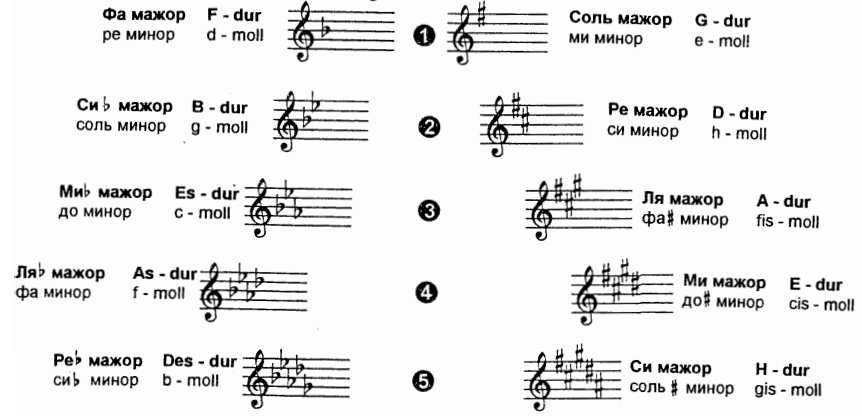 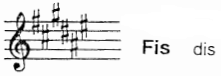 2) Уметь строить тритоны с разрешениями во всех пройденных мажорных и минорных тональностях.3) Уметь строить D7 с обращениями и разрешениями во всех пройденных мажорных и минорных тональностях.Новых письменных заданий на этой неделе не будет. Готовимся к контрольной. Не забываем карандаши, ластики и дневники!!!Тритоны в натуральном мажоре:Ув. 4 – на IVУм. 5 – на VIIВ гармоническом мажоре понижается VI ступень.Тритоны в гармоническом мажоре:Ув. 4 – на VI пониженнойУм. 5 – на IIТритоны в натуральном миноре:Ув. 4 – на VIУм. 5 – на II В гармоническом миноре повышается VII ступень.Тритоны в гармоническом миноре:Ув. 4 – на IV Ум. 5 – на VII повышенной